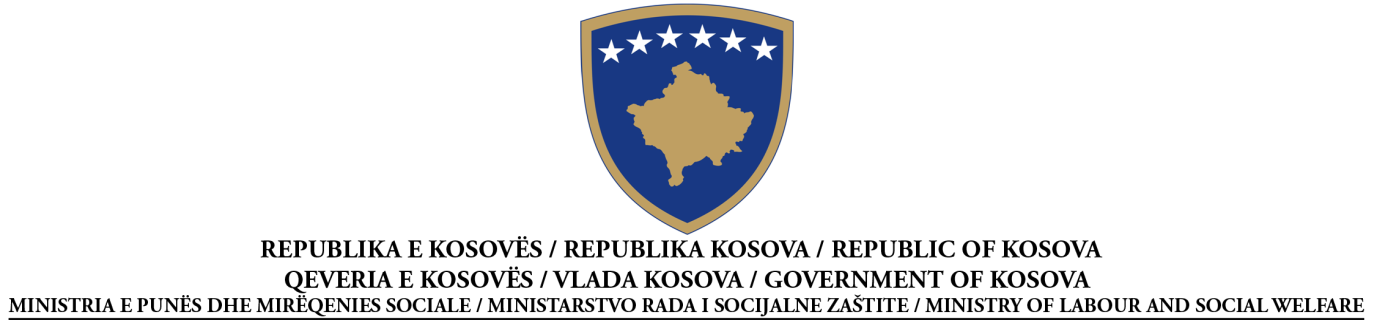 OBAVEŠTENJE O OTKAZIVANJU ZA AKTIVNOST NABAVKEPonuda CenaPrema Članu 62 Zakona Br. 04/L-042 o Javnoj Nabavci na KosovuDatum pripreme obaveštenja:  __04/03/2013_Ovo obaveštenje je pripremljeno na JEZICIMA:DEO I: UGOVORNI AUTORITETI.1) IME I ADRESA UGOVORNOG AUTORITETA (UA)Ugovorni autoritet kupuje u ime drugih ugovornih autoritetaDEO II: PREDMET UGOVORAII.1) OPISDEO III: POSTUPAKIII.1) VRSTA POSTUPKA     Otvoren                         Ograničen                       Sa pogađanjemIII.2) KRITERIJUM ZA DODELU III.3) ADMINISTRATIVNE INFORMACIJE DEO IV: OTKAZIVANJE POSTUPKADEO V: ODGOVARAJUĆE INFORMACIJEV.1) ŽALBEV.1.1) ADRESA TELA ZA RAZMATRANJE NABAVKI (TRN)V.2) DODATNE  INFORMACIJE	Br Nabavke20913004 236AlbanskiSrpskiEngleskiSlužbeno ime: “[Ministarstvo rada i socijalne  zaštite]”Službeno ime: “[Ministarstvo rada i socijalne  zaštite]”Službeno ime: “[Ministarstvo rada i socijalne  zaštite]”Službeno ime: “[Ministarstvo rada i socijalne  zaštite]”Poštanska adresa: “[Ulica  UčK]”	Poštanska adresa: “[Ulica  UčK]”	Poštanska adresa: “[Ulica  UčK]”	Poštanska adresa: “[Ulica  UčK]”	Grad:  “[Prishtina]”	Poštanski kod: :“[10 000]”Poštanski kod: :“[10 000]”Zemlja: “[Priština]”Kontakt Feti   Ibishi,  Minavere  GerguriKontakt Feti   Ibishi,  Minavere  GerguriTelefon: 038 212 895Telefon: 038 212 895Email: Minavere.gerguri@ks-gov.netEmail: Minavere.gerguri@ks-gov.netFaks: 038 212 895Faks: 038 212 895Internet adresa (ako se primenjuje):Internet adresa (ako se primenjuje):http://mpms.rks-gov.nethttp://mpms.rks-gov.netDaNeII.1.1) Naslov ugovora koji je dodelio ugovorni autoritet:“Pranje vozila za MRSZ” Ponovni oglas 1II.1.1) Naslov ugovora koji je dodelio ugovorni autoritet:“Pranje vozila za MRSZ” Ponovni oglas 1II.1.1) Naslov ugovora koji je dodelio ugovorni autoritet:“Pranje vozila za MRSZ” Ponovni oglas 1II.1.2)  Vrsta ugovora i lokacija radova, mesto isporuke ili izvršavanja(odabrati samo jednu kategoriju –radovi, snabdevanje  ili usluge –koja najviše odgoara posebnom predmetu vašeg ugovora)II.1.2)  Vrsta ugovora i lokacija radova, mesto isporuke ili izvršavanja(odabrati samo jednu kategoriju –radovi, snabdevanje  ili usluge –koja najviše odgoara posebnom predmetu vašeg ugovora)II.1.2)  Vrsta ugovora i lokacija radova, mesto isporuke ili izvršavanja(odabrati samo jednu kategoriju –radovi, snabdevanje  ili usluge –koja najviše odgoara posebnom predmetu vašeg ugovora)   Rad       Snabdevanje    Usluge Izvršenje Projekat i izvršenje Ostvarivanje, bilo kojim sredstvima, posla, odgovarajući  na uslove  Kupovina Finansijski zakup (lizing) ZakupKupovina na kredit Njihovo kombiniranje“Pranje vozila za MRSZ” Ponovni oglas 1Glavna tačka ili lokacija radova__________________________________________________Glavno mesto isporuke____________________________________________Glavno mesto izvršavanja_ Ministarstvo rada i socijalne  zaštite _____________________________________________II.1.3) Obaveštenje obuhvataJedan javan ugovor                   Sastavljanje je okvirnog sporazuma              II.1.3) Obaveštenje obuhvataJedan javan ugovor                   Sastavljanje je okvirnog sporazuma              II.1.3) Obaveštenje obuhvataJedan javan ugovor                   Sastavljanje je okvirnog sporazuma              II.1.4) Kratak opis predmeta ugovora “Pranje vozila za MRSZ” Ponovni oglas 1_______________________________________________________________________________________________________________________________________________________________________________________________________________________________________II.1.4) Kratak opis predmeta ugovora “Pranje vozila za MRSZ” Ponovni oglas 1_______________________________________________________________________________________________________________________________________________________________________________________________________________________________________II.1.4) Kratak opis predmeta ugovora “Pranje vozila za MRSZ” Ponovni oglas 1_______________________________________________________________________________________________________________________________________________________________________________________________________________________________________II.1.5) Klasifikacija po zajedničkom rečniku nabavki (ZRN):⁭9⁭3⁭.0⁭0⁭.0⁭0⁭0.⁭0⁭-8⁭II.1.5) Klasifikacija po zajedničkom rečniku nabavki (ZRN):⁭9⁭3⁭.0⁭0⁭.0⁭0⁭0.⁭0⁭-8⁭II.1.5) Klasifikacija po zajedničkom rečniku nabavki (ZRN):⁭9⁭3⁭.0⁭0⁭.0⁭0⁭0.⁭0⁭-8⁭  Najniža cenaili  Ekonomski najpovoljniji tender  III.3.1) Prethodne publikacije koje se tiču istog ugovora Obaveštenje o Nameri   ______________________________________Obaveštenje o Ugovoru             ______________________________________Ostale publikacije (po potrebi)     ______________________________IV.1) Datum odluke o otkazivanju postupka ___04.03.2013____________ IV.2) Broj primljenih tendera ________0_____IV.3) Razlog za otkazivanje postupka javne nabavkeNakon otvaranja tendera                         Kršenje ZJN se dogodilo ili će se desiti u postupku nabavke, koje se ne može otkloniti ili sprečiti kroz zakonite izmene uslova nabavke;               Odredba u Zakonu o Javnoj Nabavci zahteva otkazivanje aktivnosti nabavke;Nismo dobili nijedan zahtev, za podizanje (povučenje)  tenderske dokumentacije do krajnjem roku, koje je određeno u dosijeu tendera  član IV.1 Svi odgovarajući tenderi sadrže cene koje znatno premašuju budžet ugovornog autoriteta za aktivnost nabavke;Pre otvaranja tendera Prestanak aktivnosti nabavke je neophodno zbog obejktivnih i očitih događaja i/ili razloga koji su van kontrole ugovornog autoriteta i koji nisu bili predvidivi u vreme pokretanja aktivnosti nabavke.Svaka zainteresovana strana može da uloži žalbu Telu za Razmatranje Nabavke,  po odredbama Dela IX  Zakona br. 04/L-042 o javnim nabavkama na Kosovu.Službeno ime: Telo za Razmatranje NabavkeSlužbeno ime: Telo za Razmatranje NabavkeSlužbeno ime: Telo za Razmatranje NabavkeAdresa TRN:  Ul.GaribaldiAdresa TRN:  Ul.GaribaldiAdresa TRN:  Ul.GaribaldiGrad: PrištinaGrad: PrištinaPoštanski kod:Elektronska adresa (po potrebi):Elektronska adresa (po potrebi):Elektronska adresa (po potrebi):Lice za kontakt:E-mail:E-mail:Telefon:Faks:Faks:Dodajte druge informacije: